Si autorizza il trattamento dei dati personali qui contenuti, secondo il D.L. VO 196 / 2003DICHIARAZIONE SOSTITUTIVA DI CERTIFICAZIONE (art. 46 DPR 445/2000)La sottoscritta Rosaria Stuppia nata a Patti, prov. Messina, il 22/11/77, residente a Montalbano Elicona, via Messina n. 101, fraz. Braidi, 98065, prov. Messina; consapevole che, ai sensi dell’art. 76 del DPR 445/2000, le dichiarazioni mendaci, la falsità negli atti e l’uso di atti falsi sono puniti ai sensi del codice penale e delle leggi speciali vigenti in materia, dichiara sotto la propria responsabilità che quanto dichiarato nel curriculum vitae allegato alla presente ha funzione di autocertificazione relativa al possesso dei requisiti che vengono in esso elencati.Formato europeo per il curriculum vitae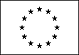 Informazioni personaliNomeRosaria StuppiaIndirizzoMontalbano Elicona, via Messina n. 101, fraz. Braidi, 98065 ( Messina)Telefono0941-676074; 339-3654139Codice fiscaleSTPRSR77S62G377IE-mailrosella.st77@libero.itPECrosariastuppia@pec.buffetti.itNazionalitàItalianaData di nascita22 – 11 – 1977 Esperienze lavorative• DataLuglio-Agosto 2017Nome e indirizzo del datore di lavoroUniversità per stranieri “Dante Alighieri” di Reggio CalabriaTipo di azienda o settoreCorso di lingua e cultura italiana a stranieriTipo di impiegoIncarico di esperto linguistico nei corsi della Scuola superiore di orientamento e alta formazione in lingua e cultura italiana per stranieri• DataA.A. 2016 / 2017 (ore 36)Nome e indirizzo del datore di lavoroUniversità per stranieri “Dante Alighieri” di Reggio Calabria, Dipartimento Scienze della società e della formazione d’area mediterraneaTipo di azienda o settoreCorso di Laurea in Interpretariato e Mediazione InterculturaleTipo di impiegoInsegnamento della Didattica delle lingue moderne (docenza a contratto)• Data A.A. 2015 / 2016 (ore 36)Nome e indirizzo del datore di lavoroUniversità per stranieri “Dante Alighieri” di Reggio Calabria, Dipartimento Scienze della società e della formazione d’area mediterraneaTipo di azienda o settoreCorso di Laurea in Interpretariato e Mediazione InterculturaleTipo di impiegoInsegnamento della Didattica delle lingue moderne (docenza a contratto)• Data A.A. 2014 / 2015 (ore 54)Nome e indirizzo del datore di lavoroUniversità degli Studi di Messina, Dipartimento di Civiltà Antiche e Moderne, sede di Reggio CalabriaTipo di azienda o settoreCorso di Laurea triennale in Lettere curriculum Docente di lingua italiana a stranieriTipo di impiegoInsegnamento di C.I. Didattica dell’italiano (docenza a contratto)• Data A.A. 2013 / 2014 (ore 54)Nome e indirizzo del datore di lavoroUniversità degli Studi di Messina, Dipartimento di Civiltà Antiche e Moderne, sede di Reggio CalabriaTipo di azienda o settoreCorso di Laurea triennale in Lettere curriculum Docente di lingua italiana a stranieriTipo di impiegoInsegnamento di C.I. Didattica dell’italiano (docenza a contratto)• Data A.A. 2012 / 2013 (ore 72)Nome e indirizzo del datore di lavoroUniversità degli Studi di Messina, Dipartimento di Civiltà Antiche e Moderne, sede di Reggio CalabriaTipo di azienda o settoreCorso di Laurea triennale in Lettere curriculum Docente di lingua italiana a stranieriTipo di impiegoInsegnamento di C.I. Didattica dell’italiano – Laboratorio di scrittura (docenza a contratto)• Data Maggio 2017 (48 ore)Nome e indirizzo del datore di lavoroUniversità degli Studi di MessinaTipo di azienda o settoreFondo asilo, migrazione e integrazione (FAMI) 2014-2020Tipo di impiegoIncarico di docenza per attività di laboratorio ed esercitazione per il corso di formazione per docenti di lingua e cultura italiana per stranieri nell’ambito del Progetto “Comprendiamoci: la nuova formazione civico linguistico in Sicilia per gli immigrati”, finanziato da FONDO ASILO, MIGRAZIONE E INTEGRAZIONE (FAMI) 2014-2020• Data Novembre 2016Nome e indirizzo del datore di lavoroUniversità per Stranieri Dante Alighieri di Reggio Calabria in collaborazione con l’Accademia dei LinceiTipo di azienda o settoreCorsi di formazione su “L’italiano argomentativo”: “Per una nuova didattica della scuola: una rete nazionaleTipo di impiegoAttività di tutorato didattico• DataFebbraio 2016Nome e indirizzo del datore di lavoroUniversità per Stranieri Dante Alighieri di Reggio Calabria in collaborazione con l’Accademia dei LinceiTipo di azienda o settoreCorsi di formazione su “L’italiano argomentativo”: “Per una nuova didattica della scuola: una rete nazionaleTipo di impiegoAttività di tutorato didattico • Data Maggio 2015Nome e indirizzo del datore di lavoroUniversità per Stranieri Dante Alighieri di Reggio Calabria in collaborazione con l’Accademia dei LinceiTipo di azienda o settoreCorsi di formazione su “L’italiano argomentativo”: “Per una nuova didattica della scuola: una rete nazionaleTipo di impiegoAttività di tutorato didattico • DataMarzo-Aprile 2014Nome e indirizzo del datore di lavoroFondazione Verga di Catania in collaborazione con l’Accademia dei LinceiTipo di azienda o settoreCorsi di formazione su “L’italiano argomentativo”: “Per una nuova didattica della scuola: una rete nazionale”Tipo di impiegoAttività di tutorato didattico• DataDal 28 Aprile al 06 Giugno 2014 (60 ore)Nome e indirizzo del datore di lavoroIstituto tecnico statale “Enrico Fermi”, Barcellona P.G. (Me)Tipo di azienda o settoreCentro territoriale permanente n.9 per l’istruzione e la formazione degli adultiTipo di impiegoEsperto nell’ambito dell’insegnamento della lingua italiana a stranieri (Progetto PON)• DataDal 6 Marzo 2012 al 17 Maggio 2012Nome e indirizzo del datore di lavoroUniversità degli Studi di Messina, C.A.R.E.C.I.Tipo di impiegoIncarico di collaborazione coordinata e continuativa per l’insegnamento al corso di lingua e cultura italiana per stranieri nell’ambito del Programma per la diffusione della conoscenza dell’italiano ai cittadini extracomunitari regolari finanziato dalla Regione siciliana a valere sulle risorse del Ministero del Lavoro e delle Politiche sociali. • Data Dal 17 Luglio 2011 al 31 Agosto 2011Nome e indirizzo del datore di lavoroUniversità degli Studi di Messina, Dipartimento di Studi Europei e MediterraneiTipo di azienda o settoreConsorzio Universitario Federico II Montalbano Elic. – International Summer SchoolTipo di impiegoDocente lingua italiana a discenti stranieri (profilo studenti universitari)• Data (da – a)dal 5 Luglio 2010 al 18 Settembre 2010Nome e indirizzo del datore di lavoroUniversità degli Studi di Messina, Dipartimento di Studi Europei e MediterraneiTipo di azienda o settoreConsorzio Universitario Federico II Montalbano Elic. – International Summer SchoolTipo di impiegoDocente lingua italiana a discenti stranieri (profilo studenti universitari)Istruzione e formazione• Data 1994-1995Nome e tipo di istituto di istruzione o formazioneIstituto Magistrale S. Luigi, Patti (ME)Principali materie / abilità professionali oggetto dello studioAmbito umanisticoQualifica conseguitaMaturità Magistrale• Data 10-11-2005Nome e tipo di istituto di istruzione o formazioneUniversità degli Studi di MessinaPrincipali materie / abilità professionali oggetto dello studioAmbito umanisticoQualifica conseguitaLaurea in Lettere moderne (v.o.)• Data 18-03-2009Nome e tipo di istituto di istruzione o formazioneUniversità degli Studi di MessinaPrincipali materie / abilità professionali oggetto dello studioStoria della lingua italianaQualifica conseguitaDottore di Ricerca in Studi linguistici italiani• Data dal 12 al 16 Novembre 2012Nome e tipo di istituto di istruzione o formazioneLaboling Società Cooperativa, sede MilazzoPrincipali materie / abilità professionali oggetto dello studioSeminario di Formazione per insegnanti di italiano come lingua stranieraQualifica conseguitaDITALS I livello, Insegnamento dell’italiano ad immigrati (esame sostenuto il 18- 02-2013); DITALS II livello (esame sostenuto il 17-02-2014)• Data 06-03-2006Nome e tipo di istituto di istruzione o formazioneI.S.I Italiana Servizi Informatici S.R.L.Principali materie / abilità professionali oggetto dello studioInformatica generale del S.O. Windows e dei pacchetti applicativi OfficeQualifica conseguitaOperatore su PCCapacità e competenze personaliMadrelinguaItalianaAltra linguaIngleseCapacità di letturaBuonaCapacità di scritturaBuonaCapacità di espressione oraleBuona Ulteriori informazioniRosaria Stuppia ha studiato per anni il linguaggio della stampa, con particolare riferimento ai quotidiani siciliani. Attualmente si occupa dello studio delle caratteristiche linguistiche dei testi paraletterari (narrativa per ragazzi, romanzi gialli, fotoromanzi, etc.). Negli ultimi tempi ha avviato, inoltre, uno studio critico della lingua e dei contenuti di Vitaliano Brancati.La sua tesi di Dottorato Quotidiano e quotidiani. Aspetti morfologici e lessicali della lingua della stampa periodica siciliana e nazionale nel corso del Novecento ha vinto nel 2009 la sezione Tesi di Laurea di Dottorato al Premio Internazionale di Giornalismo “Maria Grazia Cutuli”, V edizione.ConvegniAugsburg, Germania,(29 Ottobre-1 Novembre 2013)Convegno internazionale La mediazione di ideologie linguistiche attraverso la stampa: il caso delle lingue romanze, Università di Augsburg, organizzatori Sabine Schwarze (Università di Augsburg) e Wim Remysen (Università di Sherbrooke). Titolo della comunicazione: Italiano e dialetto nei giornali siciliani del Novecento.Convegno internazionale La mediazione di ideologie linguistiche attraverso la stampa: il caso delle lingue romanze, Università di Augsburg, organizzatori Sabine Schwarze (Università di Augsburg) e Wim Remysen (Università di Sherbrooke). Titolo della comunicazione: Italiano e dialetto nei giornali siciliani del Novecento.XIII Convegno SILFI, Palermo(22–24 Settembre  2014)Tema del Convegno: La lingua variabile nei testi letterari, artistici e funzionali contemporanei (1915-2014): analisi, interpretazione, traduzione. Titolo della comunicazione Alcuni aspetti morfosintattici e lessicali di ascendenza parlata e regionale di un quotidiano messinese dei primi decenni del Novecento. Tema del Convegno: La lingua variabile nei testi letterari, artistici e funzionali contemporanei (1915-2014): analisi, interpretazione, traduzione. Titolo della comunicazione Alcuni aspetti morfosintattici e lessicali di ascendenza parlata e regionale di un quotidiano messinese dei primi decenni del Novecento. IV Convegno Internazionale Studia Romanistica Beliana, Banská Bystrica, Repubblica Slovacca (8 – 10 Ottobre 2015)Tema del Convegno: Lingue, letterature, identità in contatto. Titolo della comunicazione Contaminazione linguistica e identità culturale nelle pagine del romanzo giallo Il mistero di Arnaldo.Tema del Convegno: Lingue, letterature, identità in contatto. Titolo della comunicazione Contaminazione linguistica e identità culturale nelle pagine del romanzo giallo Il mistero di Arnaldo.XXII Congresso dell’AIPI, Università di Budapest, ELTE,(31 Agosto – 3 Settembre 2016)Tema del Congresso: La stessa goccia nel fiume – Il futuro del passato. Sezione Da ieri a oggi: tragitti del Sud nella cultura italiana contemporanea. Titolo della comunicazione: Una lettura del Don Giovanni in Sicilia: tra stereotipi, invenzioni letterarie e osservazioni metalinguistiche.Tema del Congresso: La stessa goccia nel fiume – Il futuro del passato. Sezione Da ieri a oggi: tragitti del Sud nella cultura italiana contemporanea. Titolo della comunicazione: Una lettura del Don Giovanni in Sicilia: tra stereotipi, invenzioni letterarie e osservazioni metalinguistiche.AATI International Conference Abroad Università degli Studi di Palermo (28 Giugno – 2 Luglio 2017)Sezione Donne di passione, donne istruite, sgualdrine impenitenti e gigolò: ritratti di prostitute/i nella letteratura e cultura italiana dal Medioevo ad oggi. Titolo della comunicazione: Galli, cavalli e ruff: la prostituzione nella Catania del primo Novecento attraverso le pagine del Don Giovanni in Sicilia di Vitaliano Brancati.Sezione Donne di passione, donne istruite, sgualdrine impenitenti e gigolò: ritratti di prostitute/i nella letteratura e cultura italiana dal Medioevo ad oggi. Titolo della comunicazione: Galli, cavalli e ruff: la prostituzione nella Catania del primo Novecento attraverso le pagine del Don Giovanni in Sicilia di Vitaliano Brancati.PubblicazioniStuppia 2013Rosaria S., I meridionalismi nella stampa periodica siciliana nel corso del Novecento, Studi di Lessicografia italiana, Volume XXX, a cura dell’Accademia della Crusca, Firenze, Le Lettere, MMXIII, pp. 291-315.Rosaria S., I meridionalismi nella stampa periodica siciliana nel corso del Novecento, Studi di Lessicografia italiana, Volume XXX, a cura dell’Accademia della Crusca, Firenze, Le Lettere, MMXIII, pp. 291-315.Stuppia 2014Rosaria S., Alcuni aspetti morfosintattici e lessicali di ascendenza parlata e regionale di un quotidiano messinese dei primi decenni del Novecento, Atti del XIII Convegno SILFI: riassunti e testi in cd, Centro di studi filologici e linguistici siciliani, Dipartimento di scienze umanistiche, Università degli Studi di Palermo, 2014. ISBN 978-88-96312-56-8.Rosaria S., Alcuni aspetti morfosintattici e lessicali di ascendenza parlata e regionale di un quotidiano messinese dei primi decenni del Novecento, Atti del XIII Convegno SILFI: riassunti e testi in cd, Centro di studi filologici e linguistici siciliani, Dipartimento di scienze umanistiche, Università degli Studi di Palermo, 2014. ISBN 978-88-96312-56-8.Stuppia 2015aRosaria S., Italiano e dialetto nei giornali siciliani del Novecento, «Circula», Sherbrooke, I-1, numéro 1, pages 87-109 ISSN: 2369-6761 Directeurs: Wim Remysen et Sabine Schwarze, http://circula.recherche.usherbrooke.ca/wp-content/uploads/2015/10/2015_01_Stuppia1.pdfRosaria S., Italiano e dialetto nei giornali siciliani del Novecento, «Circula», Sherbrooke, I-1, numéro 1, pages 87-109 ISSN: 2369-6761 Directeurs: Wim Remysen et Sabine Schwarze, http://circula.recherche.usherbrooke.ca/wp-content/uploads/2015/10/2015_01_Stuppia1.pdfStuppia 2015bRosaria S., Gli italiani e la voglia di vivere in un Grand Hotel: il contributo del fotoromanzo alla diffusione dell’italiano, «Humanities. Rivista di Storia, Geografia, Antropologia, Sociologia», IV-8, Dicembre 2015.Rosaria S., Gli italiani e la voglia di vivere in un Grand Hotel: il contributo del fotoromanzo alla diffusione dell’italiano, «Humanities. Rivista di Storia, Geografia, Antropologia, Sociologia», IV-8, Dicembre 2015.Stuppia 2017Rosaria S., Le incredibili fantastiche avventure di Mia. Diario di una tredicenne, osservatrice acuta e abile narratrice, «Italica Wratislaviensia», 2017, vol. 8 (1), Wydawnictwo Adam Marszalek, Toruń, pp. 173-190; www.marszalek.com.pl/italicawratislaviensia/numeryta.htmlRosaria S., Le incredibili fantastiche avventure di Mia. Diario di una tredicenne, osservatrice acuta e abile narratrice, «Italica Wratislaviensia», 2017, vol. 8 (1), Wydawnictwo Adam Marszalek, Toruń, pp. 173-190; www.marszalek.com.pl/italicawratislaviensia/numeryta.html